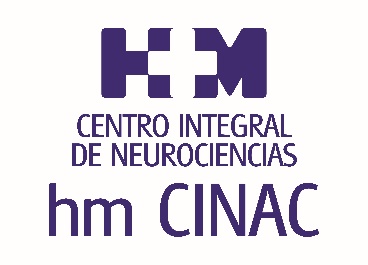 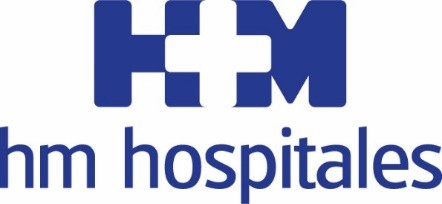 Estudio de HM CINAC financiado por ‘The Michael J. Fox Foundation’ y publicado en ‘BrainStimulation’LA ESTIMULACIÓN POR CAMPO MAGNÉTICO ESTÁTICO SE MUESTRA PROMETEDORA PARA TRATAR LOS MOVIMIENTOS INVOLUNTARIOS EN LA ENFERMEDAD DE PARKINSONAl paciente se le coloca un casco elaborado con materiales poliméricos con un imán que se sitúa sobre la corteza motora y cuyo campo magnético reduce la excitabilidad de las neuronas, proporcionando una mejora subjetiva en las discinesias provocadas por la administración de LevodopaSe trata de un tratamiento no invasivo de reducido coste que puede llevarse a cabo en el domicilio, por lo que, si su eficacia fuera confirmada resultaría más cómodo para el paciente, más sostenible y un ahorro económico para el sistema sanitarioEl ensayo clínico ha sido dirigido por el Dr. Guglielmo Foffani, coordinador de Investigación de HM CINAC, y la tecnología también se está probando en distintos centros para otras enfermedades como el temblor esencial, la esclerosis lateral amiotrófica (ELA) o la fibromialgia  Madrid, 15 de noviembre de 2022. La estimulación por campo magnético estático podría considerarse como una opción complementaria para tratar los movimientos involuntarios causados por la administración de Levodopa en la enfermedad de Parkinson. El estudio, publicado recientemente en la revista ‘BrainStimulation’, revela que los pacientes que han recibido la estimulación presentaron una mejoría de los síntomas durante el periodo de tratamiento. Dirigido por el Dr. Guglielmo Foffani, coordinador de Investigación de HM CINAC, ha sido financiado por ‘The Michael J. Fox Foundation’.El tratamiento se aplica mediante un casco elaborado con materiales poliméricos y diseñado para posicionar un imán moderadamente potente encima de la cabeza del paciente, concretamente sobre la corteza motora, que es la responsable del movimiento del cuerpo. El coordinador de Investigación de HM CINAC, Dr. Guglielmo Foffani, explica que “el campo magnético del imán reduce la excitabilidad de las neuronas y ese efecto es el que mejora las discinesias” y añade que esta tecnología “podría ser útil tanto para el tratamiento sintomático de varios trastornos hipercinéticos -exceso de movimiento-, independientemente de si su origen es iatrogénico (efecto secundario de los fármacos, por ejemplo) o idiopático (causado directamente por una enfermedad)”. En este sentido, se están obteniendo también resultados prometedores para el tratamiento del temblor esencial. en otros centros, se está probando la misma tecnología para el tratamiento de la esclerosis lateral amiotrófica (ELA), la fibromialgia y otras patologías.  El casco de estimulación por campo magnético estático ha sido desarrollado por la startup española Neurek, fundada por el mismo Dr. Foffani junto a los también investigadores Antonio Oliviero y Juan Aguilar y a la Fundación del Hospital Nacional de Parapléjicos de Toledo y que cuenta con el apoyo de 
HM Hospitales.ComodidadUna de las grandes ventajas de este tratamiento no invasivo es que al tratarse de un casco que debe ponerse el paciente y no necesita corriente ni ningún dispositivo eléctrico o electrónico puede realizarse en el domicilio, siguiendo únicamente la pauta marcada por el especialista. Este hecho hace que resulte más cómodo para él, más sostenible para la sociedad y como su coste es reducido, comporta un ahorro económico para el sistema sanitario.Nuevos testsUna vez validados los resultados de este trabajo, el Dr. Foffani considera que hay que seguir avanzando en la investigación, por lo que “el paso siguiente será evaluar tratamientos muchos más prolongados, tal y como ya se está haciendo en un ensayo clínico puesto en marcha en Italia para el tratamiento de la ELA. En HM CINAC, dentro de un nuevo proyecto financiado por la Fundación “la Caixa”, estamos intentando dar el salto desde la terapia sintomática a la terapia modificadora de enfermedad de Parkinson”.HM CINAC ha dirigido este estudio que une investigación clínica y tecnología, dos de los principales pilares de la filosofía de HM Hospitales. El Grupo apuesta no sólo por proporcionar un equipamiento tecnológico de vanguardia que favorezca la precisión en el diagnóstico y la eficiencia en los tratamientos, sino que también trabaja para desarrollar nuevas tecnologías que mejoren el abordaje, la prevención de las distintas enfermedades, así como la asistencia del paciente. En este caso, ha contado con la colaboración del Hospital Nacional de Parapléjicos de Toledo, el Hospital Clínico San Carlos y el Hospital 12 de Octubre, en Madrid, y el Instituto Biodonostia, en San Sebastián. Firman el trabajo como primeros autores el Dr. Michele Dileone y la Dra. Claudia Ammann.HM HospitalesHM Hospitales es el grupo hospitalario privado de referencia a nivel nacional que basa su oferta en la excelencia asistencial sumada a la investigación, la docencia, la constante innovación tecnológica y la publicación de resultados.Dirigido por médicos y con capital 100% español, cuenta en la actualidad con más de 6.500 profesionales que concentran sus esfuerzos en ofrecer una medicina de calidad e innovadora centrada en el cuidado de la salud y el bienestar de sus pacientes y familiares.HM Hospitales está formado por 47 centros asistenciales: 20 hospitales, 3 centros integrales de alta especialización en Oncología, Cardiología, Neurociencias, 3 centros especializados en Medicina de la Reproducción, Salud Ocular y Salud Bucodental, además de 21 policlínicos. Todos ellos trabajan de manera coordinada para ofrecer una gestión integral de las necesidades y requerimientos de sus pacientes.Más información para medios:DPTO. DE COMUNICACIÓN DE HM HOSPITALESMarcos García Rodríguez Tel.: 914 444 244 Ext 167 / Móvil 667 184 600 E-mail: mgarciarodriguez@hmhospitales.comMás información: www.hmhospitales.com